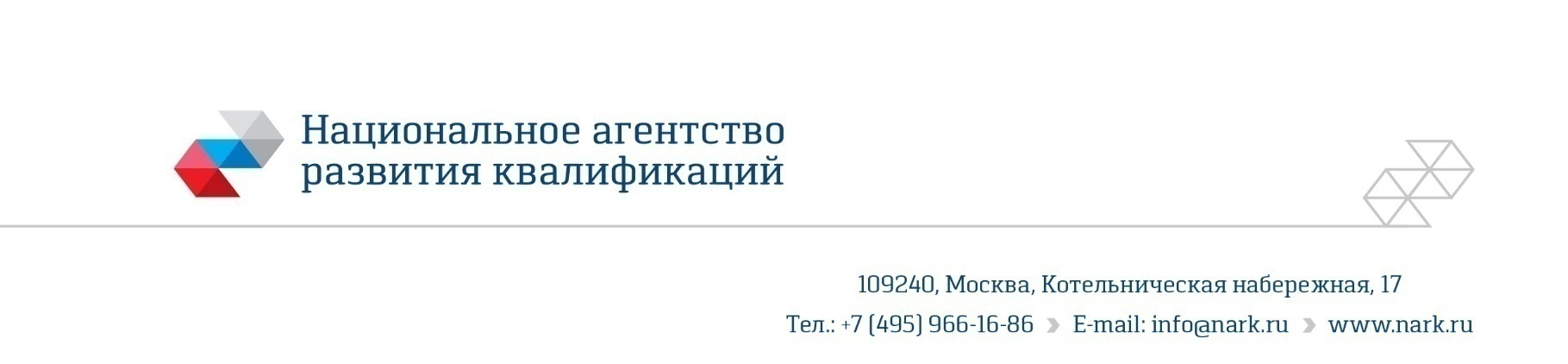 ПРИМЕР ОЦЕНОЧНОГО СРЕДСТВАдля оценки квалификацииСтарший оператор транспортно-технологического оборудования реакторного отделения реакторной установки типа быстрых нейтронов (4 уровень квалификации) (наименование квалификации)2019 годСостав примера оценочных средств1. Наименование квалификации и уровень квалификации: Старший оператор транспортно-технологического оборудования реакторного отделения реакторной установки типа быстрых нейтронов (4 уровень квалификации2. Номер квалификации:24.02500.043. Профессиональный стандарт или квалификационные требования, установленные федеральными законами  и  иными  нормативными  правовыми актами Российской Федерации (далее - требования к квалификации): Профессиональный стандарт «Оператор транспортно-технологического оборудования реакторного отделения», код 24.0254. Вид профессиональной деятельности: Эксплуатация и техническое обслуживание транспортно-технологического оборудования реакторного отделения (ТТО РО) реакторной установки (РУ)5. Спецификация заданий для теоретического этапа профессионального экзаменаОбщая   информация   по   структуре   заданий   для   теоретического  этапапрофессионального экзамена:количество заданий с выбором одного ответа: 29;количество заданий с открытым ответом: 6;количество заданий на установление соответствия: 2;количество заданий на установление последовательности: 3;время выполнения заданий для теоретического этапа экзамена: 120 минут6. Спецификация заданий для практического этапа профессионального экзамена7. Материально-техническое обеспечение оценочных мероприятий:а)  материально-технические  ресурсы  для  обеспечения теоретического этапапрофессионального экзамена: Учебная аудитория с компьютерными рабочими местами(помещение, инвентарь, компьютерная техника и оргтехника, программное обеспечение, канцелярские принадлежности и другие)б)  материально-технические  ресурсы  для  обеспечения  практического этапапрофессионального экзамена: Компьютерный тренажёр системы перегрузки ядерного топлива с поворотными пробками. Практический этап предпочтительно должен проводиться в условиях атомной станции(оборудование, инструмент, оснастка, материалы, средства индивидуальной защиты, экзаменационные образцы и другие)8. Кадровое обеспечение оценочных мероприятий: _______________________Комиссия из не менее, чем 3 человек.Наличие высшего технического образования (все члены комиссии, не менее 2 членов комиссии – с профильным высшим образованием).Опыт работы в атомной энергетике не менее 5 лет (все члены комиссии).Опыт разработки или эксплуатации транспортно-технологического оборудования энергоблока того типа, на который сдаёт экзамен испытуемый,  не менее 3 лет (не менее 2 членов комиссии).Рекомендуется включение в состав комиссии инструктора, ответственного компьютерный тренажёр, на котором проводится практический этап экзамена(требования к квалификации и опыту работы, особые требования к членам экспертной комиссии)9.   Требования   безопасности  к  проведению  оценочных  мероприятий  (принеобходимости): Перед началом практического этапа профессионального экзамена провести инструктаж испытуемого по технике безопасности при обращении с тренажёром перегрузочного оборудования. Инструктаж должен включать положения, касающиеся: - общих вопросов охраны труда при эксплуатации компьютерного тренажёра; - электробезопасности; - пожарной безопасности,в объёме, актуальном для безопасного проведения практического этапа. (проведение обязательного инструктажа на рабочем месте и другие)10. Задания для теоретического этапа профессионального экзамена:Укажите главные особенности системы перегрузки ядерного топлива в ядерных реакторах на быстрых нейтронах с жидкометаллическим теплоносителем натрием А. необходимость обеспечения высокого давления в корпусе ядерного реактора при перегрузочных операциях и интенсивного охлаждения выгружаемых из активной зоны тепловыделяющих сборок из-за значительного остаточного тепловыделения. Б. необходимость обеспечения герметичности ядерного реактора при перегрузочных операциях из-за высокой агрессивности теплоносителя с воздухом и водой и интенсивного охлаждения выгружаемых из активной зоны тепловыделяющих сборок из-за значительного остаточного тепловыделения. В. необходимость обеспечения герметичности ядерного реактора при перегрузочных операциях из-за высокой агрессивности теплоносителя с воздухом и герметичности выгружаемых из активной зоны тепловыделяющих сборок.Г. необходимость поддержания температуры натриевого теплоносителя выше температуры плавления натрия при перегрузочных операциях и герметичности выгружаемых из активной зоны тепловыделяющих сборок.2. Все перестановки тепловыделяющих сборок (загрузка свежих, выгрузка отработавших, перестановки частично выгоревших внутри реактора и др.) как в активной зоне, так и в зоне воспроизводства производятся …(продолжите предложение, используя верный на Ваш взгляд ответ):А. под слоем натрияБ. под азотной подушкой В. под гелиевой подушкой Г. под крышкой реактораУкажите, что используют для изоляции верхней части корпуса реактора БН от горячего теплоносителя А. газ гелийБ. газ азотВ. углекислый газГ. газ аргонУкажите, где размещают отработавшие тепловыделяющие сборки реактора БН после выгрузки активной зоны А. в промежуточном хранилище с жидким натрием вне ядерного реактора.Б. в промежуточном хранилище с жидким натрием внутри корпуса ядерного реактора.В. в периферийных ячейках боковой зоны воспроизводства.Г. в центральных ячейках зоны воспроизводстваУкажите, какое число ячеек для тепловыделяющих сборок предусмотрено в промежуточном хранилище А. число ячеек соответствует числу тепловыделяющих сборок, выгружаемых за одну перегрузку Б. число ячеек больше числа тепловыделяющих сборок, выгружаемых за одну перегрузкуВ. число ячеек равно 127Г. число ячеек равно числу тепловыделяющих сборок в активной зоне6.	Укажите, где размещают выгружаемые тепловыделяющие сборки зоны воспроизводства реактора БН А. в промежуточном хранилище с жидким натрием внутри корпуса ядерного реактораБ. сразу извлекаются из реактора и помещаются в долговременное хранилищеВ. сразу извлекают из реактора и отправляют на переработкуГ. сразу извлекают из реактора и помещают в бассейн с жидким натрием вне корпуса ядерного реактора7. Укажите, какие механизмы используются на реакторах БН для перегрузки тепловыделяющих А. машина разгрузочно-загрузочная РЗМБ.	машина перегрузочная МПСВ. элеваторный подъемникГ. мостовой кран8. Укажите, какое устройство используется для герметизации корпуса реактора БНА. съемная герметизирующая крышкаБ. защитная поворотная пробкаВ. две защитные поворотные пробкиГ. разборная герметизирующая крышка 9. Укажите, размер «под ключ» тепловыделяющих сборок реактора БНА. 338 ммБ. 96 ммВ. 127 ммГ. 238 мм10. Укажите число тепловыделяющих сборок в активной зоне реактора БН-600.А. 127Б. 163В. 159Г. 9611. Укажите, какое излучение обладает наибольшей проникающей способностьюА. АльфаБ. БетаВ. ГаммаГ. У всех излучений проникающая способность одинакова12. Укажите, какие действия предпринимаются для обеспечения равномерного выгорания топлива накопления вторичного горючего в тепловыделяющей сборкеА. периодический разворот тепловыделяющих сборок на 90° и перестановка их от периферии к центруБ. периодический разворот тепловыделяющих сборок на 180° и перестановка их от периферии к центру В. периодический разворот ТВС на 90° и перестановка их от центра к периферииГ. периодический разворот тепловыделяющих сборок на 180° и перестановка их по кругу13. Укажите, из каких элементов состоит система перегрузки топлива реактора БН-600 А. механизмы перегрузки, машина разгрузочно-загрузочная РМЗ, механизм передачи ТВС, съемная крышка реактора, внереакторные хранилища свежих и отработанных сборок, система наведения и управления механизмами перегрузкиБ. механизмы перегрузки, машина перегрузочная МПС, механизм передачи ТВС, поворотные пробки, внутриреакторные хранилища свежих и отработанных сборок, систему наведения и управления механизмами перегрузкиВ. мостовой кран, механизм передачи ТВС, съемная крышка реактора, внереакторные хранилища свежих и отработанных сборок, систему наведения и управления механизмами перегрузкиГ.  механизмы перегрузки, элеваторы загрузки-выгрузки, механизм передачи ТВС, поворотные пробки, внереакторные хранилища свежих и отработанных сборок, систему наведения и управления механизмами перегрузки14. Укажите, когда проводится проверка всех пломб, установленных на объектах с ядерными материалами А. во время инвентаризации, но не реже одного раза в полгодаБ. только во время инвентаризацииВ. ежеквартально в соответствии с установленным в организации планом проверок Г. во время инвентаризации и один раз в межинвентарный период15. Укажите, как проводится проверка пломб, установленных на дверях хранилища «свежего топлива»А. ежедневноБ. еженедельноВ. ежемесячноГ. Ежеквартально16. Укажите, как устанавливается фактическое наличие количество ядерных материалов в зоне баланса материалов А. на основе проведения измерений и расчетов количественных характеристик ядерных материаловБ. на основе сверки учетных записей в журналах учетаВ. на основе взвешивания ядерных материаловГ. на основе проведения физической инвентаризации ядерных материалов17. Укажите, в какой среде осуществляется транспортировка из ядерного реактора БН в передаточный бокс А. в вакуумеБ. в среде жидкого натрияВ. в среде инертного газаГ. в солевом растворе18. Укажите, в где и чем обмываются от натрия тепловыделяющие сборки после перегрузки из барабана выгоревших сборокА. в долгосрочном хранилище водойБ. в обмывочных гнездах паром и водойВ. в обмывочных гнездах инертным газомГ. в  долгосрочном хранилище паром19. Укажите, как готовится партия свежего топлива к загрузке в активную зону А. предварительно загружается во внереакторное хранилище и разогревается Б. предварительно загружается во внутриреакторное хранилище за 12 часов до начала перезагрузки  В. предварительно загружается во внереакторное хранилище  Г. предварительно загружается во внутриреакторное хранилище перед начала перезагрузки20. Укажите, где в реакторах типа БН устанавливаются перегрузочные механизмыА. возле главного циркуляционного насосаБ. на поворотных пробках реактораВ. над внутриреакторным хранилищем тепловыделяющих сборок  Г. над теплообменником «натрий-натрий»21. Чему равна температура плавления натрия при нормальном давлении? Выберите правильный ответ:А.  74,7 оСБ. 520 оСВ. 97,3 оСГ.  175 оС22.  На рисунке представлена принципиальная схема реакторной установки БН-600 и турбогенератора. Впишите в поля наименования оборудования из предложенного списка. Например: 5 -фильтр-ловушка и т.д.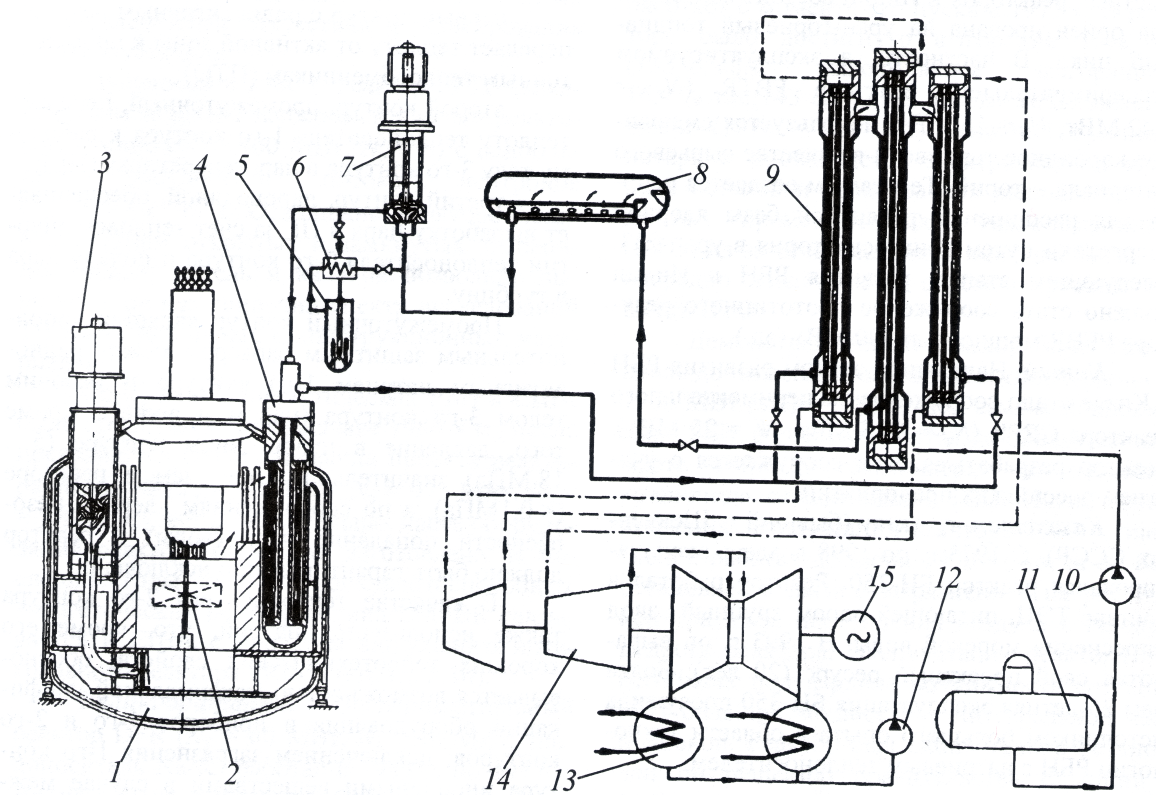 1.- ______________2.-_______________3.- __________________ 4.-________________5- _______________ 6. -__________________ 7._________________ 8. _________________9.- ________________ 10.-______________11.________________. 12.- _________________13.- ________________ 14.- ______________15.-__________________    реактор; активная зона; ГЦН 1-го контура; ПТО (промежуточный теплообменник); фильтр-ловушка; рекуператор; ГЦН 2-го контура; буферная емкость; парогенератор; питательный насос; деаэратор; конденсатный насос; конденсатор; турбина; генератор23. Чему равно давление в первом контуре реакторной установки БН-600? Выберете правильный ответ:А. 1 МПа;Б. 0,1 МПа;В. 0.2 МПаГ.1,5 МПа24. Какое давление поддерживается во втором контуре реакторной установки БН-600 в номинальном режиме работы? Выберите правильный ответ:А. на уровне 1-2МПа;Б. на уровне 0,5-0,6 МПа;В. на уровне 0,1-0,2 МПа;Г. на уровне 10-11 МПа25. Укажите годовую предельно допустимую доза облучения операторов на атомных объектах. Выберите правильный ответ:А. 20 миллизивертовБ. 30миллизивертовВ. 50 миллизивертовГ. 250миллизивертов 26. Установите соответствие между уровнем поглощенной и дозы и ее последствиями для человеческого организма. Например: А-4, Б- 5 и т.д.27. На рисунке условными обозначениями ТВС и элементов системы управления и защиты показано сечение ядерного реактора БН-600. Укажите соответствие между этими условными обозначениями  и названиями зон реактора и элементов системы управления и защиты. Например: 1-В, 2-С и т.д. 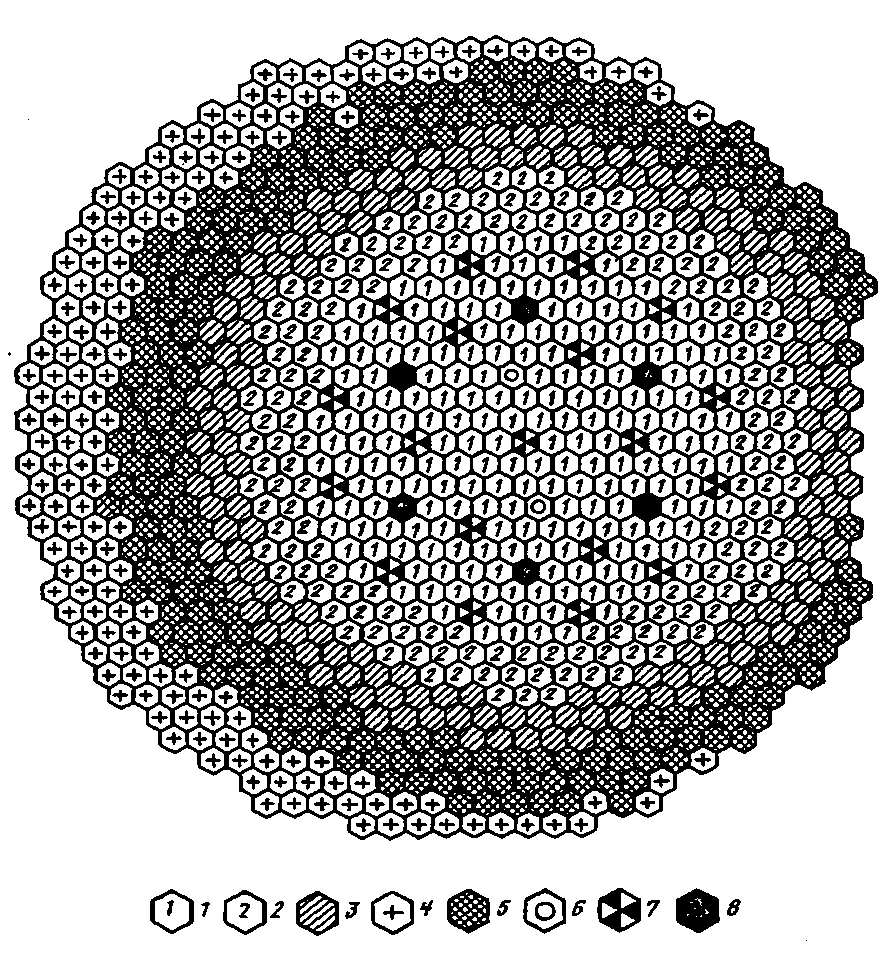 28. Установите последовательность жизненного цикла топливаА. Облучение в активной зонеБ. Выдержка в бассейне выдержкиВ.Разделка в «горячей» камереГ. Упаковка в транспортно-упаковочный контейнерД. Размещение в сухом хранилище на АЭСЕ. Доставка в хранилище радиохимического завода29. Необслуживаемые помещения в зоне контолируемого доступа – это (выберите правильный ответ)А. Помещения для отдыха персонала, где не проводится обслуживаниеоборудованияБ. Помещения, в которые после завершения монтажа АЭС невозможен доступ конструктивноВ. Помещения, в которые запрещён доступ при работе реактора на мощности30. Согласно НРБ-99/2009 работы, связанные с планируемым повышенным облучениемА. ЗапрещеныБ. Могут быть разрешены начальником подразделения АЭСВ. Могут быть разрешены директором АЭС или органами санэпиднадзораГ. Могут быть разрешены только органами санэпиднадзора31. Выберите верные утверждения. Дозиметрические наряды…А. выдаются руководителем подразделения, регистрируются службойрадиационной безопасностиБ. содержат фамилию и подпись дежурного службы радиационной безопасностиВ. передаются для учёта в концерн «Росэнергоатом»Г. могут при определённых условиях не содержать разрешённой индивидуальной дозы облучения работников32. Укажите правильный порядок операций по переработке ОЯТ атомных станцийА. Выдержка в в периферийных ячейках боковой зоны воспроизводства.Б. Выдержка в сухих хранилищах атомных станцийВ. Длительное хранение в хранилищах радиохимического заводаГ. Рубка топлива на мелкие фрагментыД. Растворение топлива в кислотеЕ. Экстракция урана и плутония органическим растворителем 33. Каким категориям граждан запрещается работа в зоне контролируемого доступа?А. Женщинам моложе 45 летБ. Не прошедшим первичный или очередной медицинский осмотрВ. Лицам моложе 18 летГ. Не прошедшим очередную проверку правил радиационной безопасностиД. Лицам старше 55 лет34. От чего зависит, должна ли работа выполняться по дозиметрическому наряду или распоряжению?А. От того, выполняется ли работа в зоне свободного или контролируемого доступа Б. От предполагаемой эффективной дозы, которую предполагается получитьисполнителям работВ. От уровня гамма- (или иного ионизирующего) излучения на рабочем месте35. Укажите правильную последовательность операций при подготовке реакторе БН-600 к перегрузке. Ответ представите комбинацией условных обозначений операций, например, ВДЖЕГАБ.А. стержни СУЗ расцепляются от своих приводных штанг;Б. отключается электропитание механизмов СУЗ;В. перевода циркуляционных насосов на режим перегрузки, в работе оставляется по одному насосу первого и второго контуров при минимальных оборотах;Г. давление газа в реакторе снижается;Е. включается электроразогрев гидрозатворов поворотных пробок;Ж. снимаются стопоры гидрозатворов поворотных пробок36.  На рисунке ниже представлена конструкции элеватора транспортирования ТВС (условно повернут на 30°):, укажите, что обозначено цифрами 1,2,3. 1.-__________________2.-____________________3.- _____________________                      37. Каково количество, конструктивные особенности и принцип работы элеваторов реактора БН-600 (смотрите рисунок ниже). Выберите наиболее  полный и правильный ответ  А. . В корпусе реактора обычно устанавливают два элеватора: один предназначается для загрузки свежих сборок, другой — для выгрузки отработанных ТВС. При выходе из строя одного элеватора загрузка и выгрузка может производиться работающим элеватором. Конструктивно элеватор представляет собой подъемный механизм, каретка которого перемещается по направляющей, установленной под углом к вертикальной оси. Направляющая обычно выполняется в виде полой шестигранной или восьмигранной трубы с продольными выступами, на которые крепятся наплавки с накладкой из высокотвердого сплава. Верхний конец направляющей трубы крепится к верхнему перекрытию реактора, а нижний конец свободно опирается на штырь напорного коллектора. Б.  В корпусе реактора обычно устанавливают один элеватор для загрузки свежих сборок и выгрузки отработанных ТВС. Конструктивно элеватор представляет собой подъемный механизм, каретка которого перемещается по направляющей, установленной под углом к вертикальной оси. Направляющая обычно выполняется в виде полой шестигранной трубы с продольными выступами, на которые крепятся наплавки с накладкой из высокотвердого сплава. 
В. В корпусе реактора обычно устанавливают  один или два элеватора для загрузки свежих сборок и выгрузки отработанных ТВС. Конструктивно элеватор представляет собой подъемный механизм, каретка которого перемещается по направляющей, установленной под углом к вертикальной оси. Направляющая обычно выполняется в виде полой шестигранной трубы с продольными выступами, на которые крепятся наплавки с накладкой из высокотвердого сплава.Г. В корпусе реактора обычно устанавливают один или два элеватора для загрузки свежих сборок и выгрузки отработанных ТВС. Конструктивно элеватор представляет собой подъемный механизм, каретка которого перемещается по направляющей, установленной под углом к вертикальной оси. Направляющая обычно выполняется в виде полой восьмигранной трубы с продольными выступами, на которые крепятся наплавки с накладкой из высокотвердого сплава.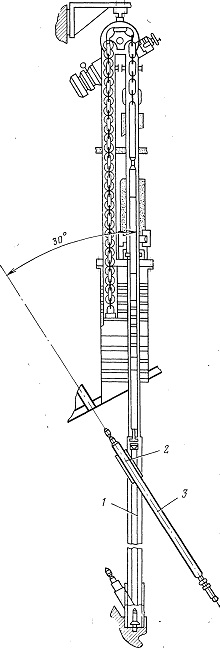 Рисунок к заданиям 36,3738. Укажите последовательность операций перегрузки выгоревших сборок одного гнезда активной зоны и время полного цикла перегрузки активной зоны реактора БН-600. Ответ представите комбинацией условных обозначений операций, например, ВДЖЕГАБА. ТВС транспортируются к БВ с водойБ. ТВС из барабана выгоревших сборок перемещаются в обмывочные гнезда для обмывки от натрия паром и водой,В. Отработавшие ТВС с помощью ВМП извлекаются из промежуточного хранилища или из зоны воспроизводства, устанавливаются в гнездо подвижной каретки элеватораГ. Кареткой по наклонной направляющей ТВС перемещается из ядерного реактора вверх под перегрузочный патрубок к механизму передачи ТВС, который расположен в специальном боксе.Д. Механизм передачи сборок осуществляет передачу ТВС из гнезд каретки элеватора в барабан выгоревших ТВС во внешнем хранилище ЯТ. Перенос ТВС в ядерный реактор происходит в среде натрия, а транспортировка из ядерного реактора в передаточный бокс - в среде инертного газаЕ. Загрузка свежих ТВС производится в обратной последовательности. Полный цикл перегрузки одного гнезда активной зоны ядерного реактора занимает около 50 минут.39. Кто осуществляет перемещение операции с элеваторами в процессе перегрузки?А. Оператор ТТО или старший оператор центрального залаБ. Оператор ТТО или оператор реакторного цехаВ. Только оператор ТТО40. Выберите действительно имеющие место запреты на перемещенияТВСА. Запрещена перегрузка ЯТ, если превышено допустимое значение плотности потока нейтронов Б. Запрещена перегрузка ЯТ, если превышено допустимое значение скорость изменения плотности нейтронного потокаВ. Запрещена перегрузка ЯТ, если превышено допустимое значение скорости изменения излучения Г. Запрещена загрузка ТВС в реактор, работающий на мощности 11.  Критерии  оценки  (ключи  к  заданиям),  правила обработки результатовтеоретического  этапа  профессионального  экзамена  и  принятия  решения  одопуске   (отказе   в  допуске)  к  практическому  этапу  профессиональногоэкзамена: 12. Задания для практического этапа профессионального экзамена:а) задание на выполнение трудовых функций, трудовых действий в реальных или модельных условиях:трудовая функция: D/01.4;трудовое действие (действия): не выделяются особо;                  (заполняется, если предусмотрена оценка трудовых действий)задание: 1. Занять рабочее место оператора ТТО.2. Выполнить предписанные инструкцией операции по началу работы3. Выполнить (по выбору экзаменатора) 5 стандартных технологических операций на элеваторе транспортирования ТВС на тренажёре, например: Перед началом перегрузки направляющая труба опускается в нижнее положение, не до-ходя до головок ТВС на 100— 150 мм , захватное устройство опускается до упора захвата в головку сборки, после чего направляющая труба опускается на головки ТВС, раздвигая соседние ТВС, облегчая последующее извлечение сборки, ззахватное устройство с ТВС поднимается внутрь направляющей трубы, которая после этого поднимается в исходное положение. В этом положении производится наведение механизма на требуемое гнездо вращением поворотных пробок, в процессе поворота пробок производится разворот захватного устройства для совмещения граней перегружаемой сборки с гранями гнезда в зоне реактора. (возможны другие операции по требованию экзаменатора). (формулировка задания)условия выполнения задания: обучаемый может воспользоваться: инструкцией по эксплуатации элеватора транспортирования ТВС, всей информацией, предоставляемой системой управления элеваторе транспортирования ТВС место выполнения задания: Учебно-тренировочное подразделениеатомной станции;максимальное время выполнения задания: 2 ч. / 120 мин.                                            (мин./час.)критерии оценки: На задание отводится 50 баллов, Каждая из 5 технологических операций имеет "вес", равный 10 баллов. За каждое отклонение от верной последовательности действий у испытуемого отнимается 1 балл. За грубое нарушение правил, пропуск обязательных этапов отнимается 5 баллов. Практический этап считается пройденным, если испытуемый набрал не менее 35 баллов.Вариант оформления:13. Правила обработки результатов профессионального экзамена и принятиярешения о соответствии квалификации соискателя требованиям к квалификации:  Старший оператор транспортно-технологического оборудования реакторного отделения реакторной установки типа быстрых нейтронов (4 уровень квалификации)Положительное решение о соответствии квалификации соискателя требованиям к квалификации " Старший оператор транспортно-технологического оборудования реакторного отделения реакторной установки типа быстрых нейтронов (4 уровень квалификации))(наименование квалификации)принимается при успешном прохождении теоретического и практического этапов профессионального экзамена (указывается, при каких результатах выполнения задания профессиональный экзамен считается пройденным положительно)14.  Перечень нормативных правовых  и иных документов, использованных при подготовке комплекта оценочных средств (при наличии): Приказ Минтруда России от 11.11.2014 N 876н "Об утверждении профессионального стандарта "Оператор транспортно-технологического оборудования реакторного отделения" (Зарегистрировано в Минюсте России 28.11.2014 N 34968) НП-001-15. Общие положения обеспечения безопасности атомных станций НП-043-11. Правила устройства и безопасной эксплуатации грузоподъёмных кранов для объектов использования атомной энергии НП-061-05. Правила безопасности при хранении и транспортировании ядерного топлива на объектах использования атомной энергии РД ЭО 0176-2000. Правила организации работы с персоналом на атомных станциях концерна «Росэнергоатом» (ПОРП-2000) Разделстраница1. Наименование квалификации и уровень квалификации32. Номер квалификации33. Профессиональный стандарт или квалификационные требования, установленные федеральными  законами  и  иными  нормативными  правовыми актами Российской Федерации35. Спецификация заданий для теоретического этапа профессионального экзамена36. Спецификация заданий для практического этапа профессионального экзамена67. Материально-техническое обеспечение оценочных мероприятий78. Кадровое обеспечение оценочных мероприятий79.   Требования   безопасности  к  проведению  оценочных  мероприятий  (при8необходимости)10. Задания для теоретического этапа профессионального экзамена811.  Критерии  оценки  (ключи  к  заданиям),  правила обработки результата  теоретического  этапа  профессионального  экзамена  и  принятия  решения  о допуске   (отказе   в  допуске)  к  практическому  этапу  профессиональ Экзамена ного1912. Задания для практического этапа профессионального экзамена2113.  Правила  обработки  результатов  профессионального экзамена и при решения о соответствии квалификации соискателя требованиям к  квалификации2414.  Перечень  нормативных  правовых  и иных документов, использованных при подготовке комплекта оценочных средств (при наличии)25Знания, умения в соответствии с требованиями к квалификации, на соответствие которым проводится оценка квалификацииКритерии оценки квалификацииТип и № задания ЗнанияЗнанияЗнания           Устройство механизмов транспортно-технологического оборудования, их размещение в центральном зале реакторного отделения, технические характеристики и принципиальные схемы управления (трудовые функции С/01.4, С/02.4, С/03.4)Испытуемый верно отвечает на вопросы в части упомянутых знанийс выбором одного ответа: 4,5,7,8,13,17, 18, 40После-довательность текстовых блоков: 35Ввод пропущенных слов (ответов) в тексте с поясняющимизображением 36, 37, 38Принцип работы реактора и РУ типа БН (трудовая функция D/02.4)То жес выбором одного ответа: 1,2,3,4,5,6,9,10,12, 23, 24установление соответствия: 27После-довательность текстовых блоков 28, 32 Ввод пропущенных слов (ответов) в тексте с поясняющимизображением-22Свойства рабочих сред, применяемых в оборудовании (трудовая функция D/03.4) То жес выбором одног ответа: 21Правила и нормы безопасности в атомной энергетике (трудовые функции  D/04.4)То жеВыбор одного ответа 29, 30, 34выбор не-скольких ответов 31            Свойства и биологическое действие ионизирующего излучения и соединений натрия на организм человека, физические и химические свойства едкого натра, аргона, азота (трудовая функция D /04.4)То жес выбором одного ответа: 11Требования "Программы применения пломбировочных устройств в системе учета и контроля радиационного воздействия (РВ) и радиоактивных отходов (РАО) РУ с БН" (трудовая функции D/04.4)То жес выбором одного ответа:14, 15, 16 Радиационная обстановка в помещениях РО " (трудовая функции D/04.4)То жес выбором одного ответа:25установление соответствия: 26УменияУменияУменияВыполнять транспортно-технологические операции со сборками активной зоны (ТВС, стержни и гильзы СУЗ, имитаторы ТВС, БСС, БОС и т. п.) по всему тракту РО реактора типа БН (трудовая функция D/01.4)Испытуемый верно отвечает на вопросы, касающиеся порядка и правил безопасности при выполнении операций, предусмотренных  перечисленными «Умениями»Проверяется на практическом этапе Выполнять управление транспортно-технологическим оборудованием при загрузке свежих топливных сборок в БСС, установке и выемке топливных сборок в каналы реактора, выгрузке отработанных топливных сборок и перегрузку в БОС (трудовая функция D/02.4)То жеПроверяется на практическом этапеОбеспечивать безаварийную эксплуатацию механизмов транспортно-технологического оборудования при работе с высокоактивными специзделиями (трудовые функции В/03.3)То жеПроверяется на практическом этапеТрудовые функции, трудовые действия, умения в соответствии с требованиями к квалификации, на соответствие которым проводится оценка квалификацииКритерии оценки квалификацииТип и № заданияТрудовая функция D/01.4Самостоятельные или под руководством инженера ТТУ подготовка к пуску, пуск, останов, управление в ручном или автоматическом режиме механизмами перегрузки топливных сборок. Регламентное обслуживание закрепленного оборудованияТрудовое действиеПроверка работоспособности, исправности и готовности закрепленного за оператором ТТО РО оборудования к работе по перегрузке топлива и перемещению специзделий \Необходимое умение.Выполнять транспортно-технологические операции со сборками активной зоны (ТВС, стержни и гильзы СУЗ, имитаторы ТВС, БСС, БОС и т. п.) по всему тракту РО реактора типа БН Трудовая функция D/04.4Ведение технологического процесса отмывки от остатков натрия демонтированного оборудования реактора и отработавших топливных сборок в шахтах мойки. Участие в ликвидации аварийных ситуаций при перегрузке топлива и в шахтах мойкиТрудовое действиеВыполнение технологического процесса отмывки от остатков натрия демонтированного оборудования реактора и топливных сборок в шахтах мойки Необходимое умениеВыполнять отмывку сборок и демонтированного оборудования реактора от остатков натрия Верное выполнение трудовых действий (не менее 70% баллов)Задание на выполнениетрудовых действий - №1.Задание на выполнениетрудовых действий - №2.А. 20 миллизивертов1. Лучевая болезнь с вероятностью летального исходаБ. 250 миллизивертов2. Появление признаков лучевой болезниВ. 300миллизивертов3. Годовая допустимая доза облучения операторов на атомных объектах Г. 4000миллизивертов4. Предельно допустимая аварийная доза облучения для профессионалов-ликвидаторов, после получения которой человек никогда не должен быть допущен для работы на АЭС или других радиационно-опасных объектах.Д. 6000 миллизивертов5. Гибель облученного человека в течение нескольких дней.1А - частично выгоревшие ТВС активной зоны2Б- свежие ТВС активной зоны3В- внутренняя зона воспроизводства4Г- хранилище отработавших ТВС5Д- внешняя зона воспроизводства6Е - регулирующий стержень7Ж- компенсирующий стержень8З- стержень аварийной защитыЗАДАНИЕ НА ВЫПОЛНЕНИЕ ТРУДОВЫХ ФУНКЦИЙ, ТРУДОВЫХ ДЕЙСТВИЙ В РЕАЛЬНЫХ ИЛИ МОДЕЛЬНЫХ УСЛОВИЯХТиповое задание1. Занять рабочее место оператора ТТО.2. Выполнить предписанные инструкцией операции по началу работы3. Выполнить (по выбору экзаменатора) 5 стандартных технологических операций разгрузочно-загрузочной машиной на тренажёре, например: Перед началом перегрузки направляющая труба опускается в нижнее положение, не до-ходя до головок ТВС на 100— 150 мм , захватное устройство опускается до упора захвата в головку сборки, после чего направляющая труба опускается на головки ТВС, раздвигая соседние ТВС, облегчая последующее извлечение сборки, захватное устройство с ТВС поднимается внутрь направляющей трубы, которая после этого поднимается в исходное положение. В этом положении производится наведение механизма на требуемое гнездо вращением поворотных пробок, в процессе поворота пробок производится разворот захватного устройства для совмещения граней перегружаемой сборки с гранями гнезда в зоне реактора(возможны другие операции по требованию экзаменатора).Обобщенная формулировка задания, на базе которого могут разрабатываться варианты путем видоизменения предмета, материалов, технологий и прочих условий задачиУсловия выполнения задания1. Место (время) выполнения задания: учебно-тренировочное подразделение атомной станции2. Максимальное время выполнения задания: 120 мин./ 2час.3. Вы можете воспользоваться обучаемый может воспользоваться: инструкцией по эксплуатации элеватора транспортирования ТВС, всей информацией, предоставляемой системой управления элеваторе транспортирования ТВС